_____________________________________________________________________________________________________________Grampound with Creed C of E SchoolFore Street, Grampound, TR2 4SBgrampoundwithcreed.secretary@celticcross.education01726 882644     www.grampoundwithcreedschool.co.uk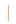 17th May 2019Dear Parent/Carer,Year 6 Leavers’ Ball – Friday 19th July 2019We are planning to hold our Year 6 Leavers’ Ball on Friday 19th July 2019 at Grampound Road School from 6pm to 8.30pm.This event has been popular with our previous Y6 children and once again, it promises to be a very glamorous and exciting evening for all of our children to enjoy! Each and every child has worked incredibly hard during their time at primary school, so this wonderful evening is a chance for staff and children to come together and celebrate, take selfies, dance and make some more fantastic memories. The theme this year is a masked ball; the children will enjoy a buffet meal, a photo booth, party games as well as a disco! We are hoping that each child will be able to bring a plate of food with them (more details to follow) as this will allow children to have more time to enjoy the evening’s entertainment. There is no charge for this event- it is our thank you to our hard working Year 6 pupils as they take their next step into secondary education. We need to confirm numbers in preparation for the ball as soon as possible. Please can you complete and return the slip below by Friday 24th May 2019 to give consent for your child to attend the event. Further details will be given once we know how many children will be attending including transport arrangements.Yours sincerely,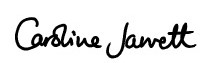 Caroline JarrettMy child ………………………………………………………………….………will be attending the Year 6 Leavers’ Ball on Friday 19th July.There will be a photo booth available at the prom which your child will be able to take part in to capture memories of the night. If you give consent for your child to take part in this activity please tick this box.School…………………………………………………………………………………………….Signed ………………………………………………………………..